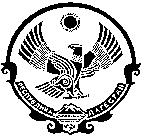 РЕСПУБЛИКА ДАГЕСТАНМУНИЦИПАЛЬНОЕ ОБРАЗОВАНИЕ«СЕЛО ЧУНИ» ЛЕВАШИНСКОГО РАЙОНАСОБРАНИЕ ДЕПУТАТОВ СЕЛЬСКОГО ПОСЕЛЕНИЯИндекс: 368315 Республика Дагестан Левашинский район  с. Чуни, 8928 678 55 57, mo-chooni@mail.ru РЕШЕНИЕ №   27.11.2020г.                                                                                                          с. Чуни                В соответствии с Законом Республики Дагестан «О внесении изменений в статью 10 Закона Республики Дагестан «О некоторых вопросах организации местного самоуправления в Республике Дагестан» Собрание депутатов сельского поселения «село Чуни»                                                       РЕШИЛО:       Депутату Собрания депутатов сельского поселения «село Чуни» для осуществления своих полномочий на непостоянной основе гарантируется сохранение места работы (должности) на период продолжительностью в совокупности не более шести рабочих дней в месяц.Настоящее решение вступает в силу со дня его официального обнародования.Председатель Собрания депутатов Сельского поселения «село Чуни»                                                            Т.М.Хайбулаев.